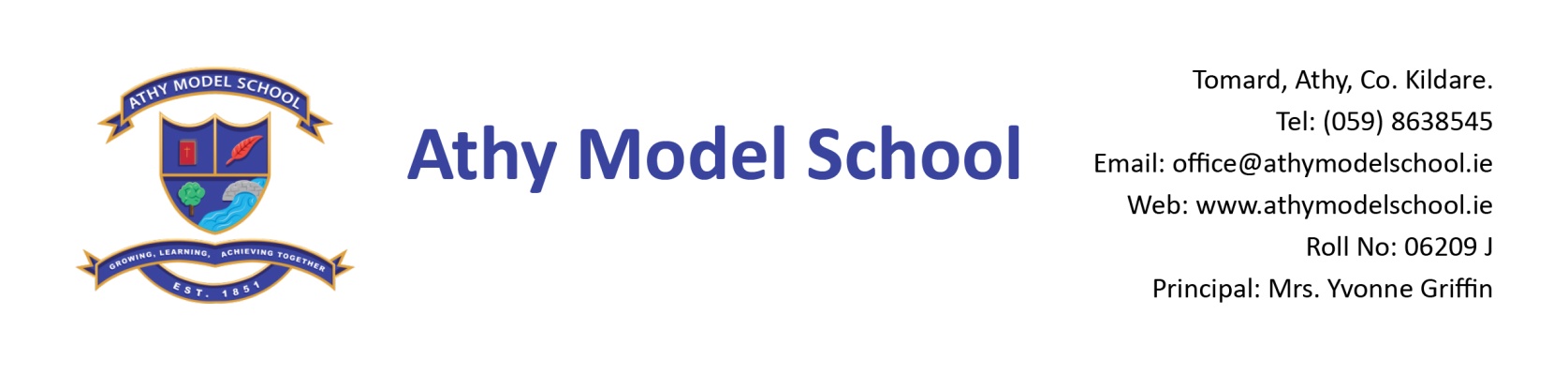                                                        1st Class Book List 2018/2019EnglishNew Treasury 1 (Folens 2018)Just Handwriting Pre-cursive Programme for 1st class (educate.ie)        Just Phonics 1st class (educate.ie)       Irish Céim ar Chéim Rang a Dò (C.J.Fallon)    Please buy the pack for 2nd classMaths Busy at Maths 1 (CJ FallonWork it Out 1st class (educate.ie)Tables Champion 1st Class (educate.ie)Tables book     (C.J. Fallon)        Homework Journal   C.J. Fallon’s Homework Journal
CopiesPlease note: the school will supply all copies this year. You will be billed for them in September.Resources  3 A4 zipped plastic wallets (Mesh only)2 A4 cardboard wallet2  B5 zipped mesh folder2  A7 plastic walletsLong ruler, pencils, colouring pencils, rubbers, sharpeners, pencil case3 Pritt sticks:  to be replaced by home when necessary 2 whiteboard markers (to be used by children in school on mini whiteboards)Reusable drinks container (disposable fruit juice cartons not allowed)Hand towel (labelled) in a bag       PE Non- marking trainers for PE.ArtOld adult sized t-shirt for ArtPlease name all textbooks in pencil only on inside cover. Please label all items of clothing and pencils /colouring pencils etc clearly with your child’s name.
A letter requesting payment of the following will be sent out in September and there will be a facility for paying  online if you have given the school your email details.  You will have the option of paying in termly instalments. Please wait until you receive this letter before sending in any money: Copies-€5Requisites-€35  (art, photocopying)Voluntary Contribution-€50 per pupilSwimming-€50 approxInsurance-€5/€8 approxReader/novel rental-€8